ÖzgeçmişSerkad Hasan Işıkören 1979 yılında Gazimağusa, KKTC de doğdu. Ilk, orta ve lise eğitimini Istanbul’da tamamladıktan sonra Doğu Akdeniz üniversitesi Fen Edebiyat Fakültesi, Arkeoloji ve Sanat tarihi bölümünü birincilikle bitirdi. Yüksek lisansını Girne Amerikan üniversitesi Mimarlık Mühendislik Fakültesi İç Mimarlık Bölümünde Görsel sanatlar ve Müziğin disiplinler arası ortak çalışması ve Eğitime yansımaları üzerine tamamladı. Konuyla ilgili Gazi Üniversitesi ve Girne Amerikan Üniversitelerinde uluslar arası atölye çalışmalarına katıldı.2007 yılında İspanya’nın Mallorca adasında University of Balearic Islands’ın yürütmekte olduğu arkeolojik kazı çalışmalarına katıldı.  2014 -18 yılları arasında Yakın Doğu Üniversitesi Güzel Sanatlar ve Tasarım Fakültesi’nde başladığı Doktora programını “Kıbrıs Arkeoloji Müzelerinde Sergileme ve Bilgilendirme Tasarım Sorunları ve St. Barnabas Arkeoloji müzesi için Çözüm Önerisi” üzerine yazdığı doktora tezi ile tamamlayan Serkad Hasan Işıkören evli ve bir çocuk sahibidir.Serkad Hasan Işıkören was born in Famagusta, Cyprus in 1979. After completing High School education in İstanbul, he joined the Eastern Mediterranean University, Faculty of Arts and Sciences in the department of Archaeology and History of Art and graduated from EMU with high honour degree in 2003. Mr Işıkören completed MA degree on the subject of “The Interrelation of Music and Visual Arts and its Reflection on Design Education” in Girne American University. Related to his subject he also joined international workshops in Gazi University and Girne American University. In the year of 2007 Mr. Işıkören worked as Archaeologist in the excavation project in Porto Colom, Mallorca orginezed by University of Ballearic Islands. In between the years of 2014-2018 he compleated his PhD. degree on  Museum Design problems in Cyprus in the Faculty of Fine Arts and Design in Near East University.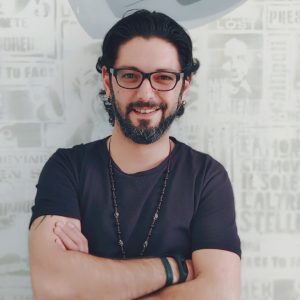 